BioDistrict New Orleans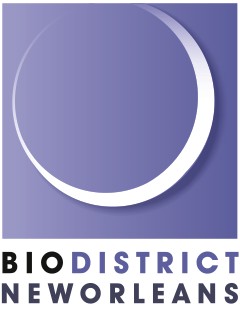 Board of Commissioners MeetingWednesday, March 11, 20202 p.m. – 3 p.m.Location: New Orleans Business Alliance 1250 Poydras Street, Suite 2150New Orleans, LA 70113Call to OrderRoll CallAdopt Agenda for Board MeetingIntroduction of Guest(s)Call for Public Input Cards on Agenda ItemsAdoption of BioDistrict MinutesFinancial Report – Ms. Dominique FlugenceChairperson’s Report:Update on Process for Joint Legislative Committee on the BudgetResolution allowing Chair to enter negotiations with State for Cooperative Endeavor Agreement  Investment Prospectus for BioDistrict BioDistrict Associates Request Xi. 	New Orleans Business Alliance Update – Ms. Jeanette WeilandLegislative Updates re: Bio Partner Updates Sharon Courtney – Brief Update on Warwick Hotel redevelopment New Business Public Comment(s)Adjournment